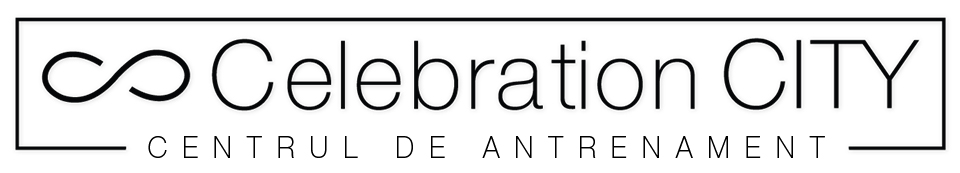 INFIEREA 101– CLASA 1: PRIVIRE DE AMSAMBLU (Duh, Suflet & Trup) –NOTITE / GANDURICe Este Mantuirea? (1 Petru 1:1-4)
NOI AM FOST DEJA MANTUITIMantuirea Eterna: a inceput inainte de creatie cu Dumnezeu1 Petru, apostol al lui Isus Hristos, către aleșii care trăiesc ca străini, împrăștiaţi prin Pont, Galatia, Capadocia, Asia și Bitinia, 
2 după știinţa mai dinainte a lui Dumnezeu Tatăl, prin sfinţirea lucrată de Duhul, spre ascultarea și stropirea cu sângele lui Isus Hristos: Harul și pacea să vă fie înmulţite!Fiind nascut din nou in duh inainte ca sufletul sa fie constient:3 Binecuvântat să fie Dumnezeu, Tatăl Domnului nostru Isus Hristos, care, după îndurarea Sa cea mare, ne-a născut din nou, prin învierea lui Isus Hristos din morţi, la o nădejde vie 4 și la o moștenire nestricăcioasă și neîntinată și care nu se poate veșteji, păstrată în ceruri pentru voi.NOTITE / GANDURINOI SUNTEM MANTUITI (1 Petru 1:5-12)Pe pamant, in suflet, credinta pentru mantuire –  procesul 5 Voi sunteţi păziţi de puterea lui Dumnezeu prin credinţă pentru mântuirea gata să fie descoperită în vremurile de apoi! 6 În ea voi vă bucuraţi mult, măcar că acum, dacă trebuie, sunteţi întristaţi pentru puţină vreme prin felurite încercări, 7pentru ca încercarea credinţei voastre, cu mult mai scumpă decât aurul care piere și care totuși este încercat prin foc, să aibă ca urmare lauda, slava și cinstea, la arătarea lui Isus Hristos, 
8 pe care voi Îl iubiţi fără să-L fi văzut, credeţi în El fără să-L vedeţi și vă bucuraţi cu o bucurie negrăită și strălucită,Sfarsitul Procesului9 pentru că veţi dobândi, ca sfârșit al credinţei voastre, mântuirea sufletelor voastre. Maretia Mantuirii10 Prorocii, care au prorocit despre harul care vă era păstrat vouă, au făcut din mântuirea aceasta ţinta cercetărilor și căutării lor stăruitoare. 
11 Ei cercetau să vadă ce vreme și ce împrejurări avea în vedere Duhul lui Hristos, care era în ei, când vestea mai dinainte patimile lui Hristos și slava de care aveau să fie urmate. 12 Lor le-a fost descoperit că nu pentru ei înșiși, ci pentru voi spuneau ei aceste lucruri pe care vi le-au vestit acum cei ce v-au propovăduit Evanghelia prin Duhul Sfânt trimis din cer și în care chiar îngerii doresc să privească. NOTITE / GANDURINOI VOM FI MANTUITI (1 Petru 1:13)
Perseverenta in Nadejde13 De aceea, încingeţi-vă coapsele minţii voastre, fiţi treji și puneţi-vă toată nădejdea în harul 
care vă va fi adus la arătarea lui Isus Hristos.Romani 8:23-2523 Și nu numai ea, dar și noi, care avem cele dintâi roade ale Duhului, suspinăm în noi și așteptăm înfierea, adică răscumpărarea trupului nostru. 24 Căci în nădejdea aceasta am fost mântuiţi. Dar o nădejde care se vede nu mai este nădejde, pentru că ce se vede se mai poate nădăjdui? 25 Pe când, dacă nădăjduim ce nu vedem, așteptăm cu răbdare.NOTITE / GANDURI